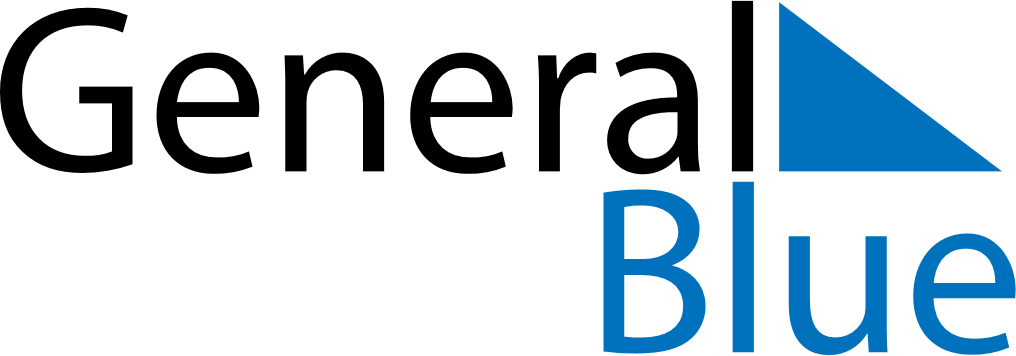 June 2024June 2024June 2024June 2024June 2024June 2024June 2024Jahedpur, Sylhet, BangladeshJahedpur, Sylhet, BangladeshJahedpur, Sylhet, BangladeshJahedpur, Sylhet, BangladeshJahedpur, Sylhet, BangladeshJahedpur, Sylhet, BangladeshJahedpur, Sylhet, BangladeshSundayMondayMondayTuesdayWednesdayThursdayFridaySaturday1Sunrise: 5:03 AMSunset: 6:38 PMDaylight: 13 hours and 34 minutes.23345678Sunrise: 5:03 AMSunset: 6:39 PMDaylight: 13 hours and 35 minutes.Sunrise: 5:03 AMSunset: 6:39 PMDaylight: 13 hours and 35 minutes.Sunrise: 5:03 AMSunset: 6:39 PMDaylight: 13 hours and 35 minutes.Sunrise: 5:03 AMSunset: 6:39 PMDaylight: 13 hours and 36 minutes.Sunrise: 5:03 AMSunset: 6:40 PMDaylight: 13 hours and 36 minutes.Sunrise: 5:03 AMSunset: 6:40 PMDaylight: 13 hours and 37 minutes.Sunrise: 5:03 AMSunset: 6:41 PMDaylight: 13 hours and 37 minutes.Sunrise: 5:03 AMSunset: 6:41 PMDaylight: 13 hours and 38 minutes.910101112131415Sunrise: 5:03 AMSunset: 6:41 PMDaylight: 13 hours and 38 minutes.Sunrise: 5:03 AMSunset: 6:42 PMDaylight: 13 hours and 38 minutes.Sunrise: 5:03 AMSunset: 6:42 PMDaylight: 13 hours and 38 minutes.Sunrise: 5:03 AMSunset: 6:42 PMDaylight: 13 hours and 39 minutes.Sunrise: 5:03 AMSunset: 6:43 PMDaylight: 13 hours and 39 minutes.Sunrise: 5:03 AMSunset: 6:43 PMDaylight: 13 hours and 39 minutes.Sunrise: 5:03 AMSunset: 6:43 PMDaylight: 13 hours and 40 minutes.Sunrise: 5:03 AMSunset: 6:44 PMDaylight: 13 hours and 40 minutes.1617171819202122Sunrise: 5:03 AMSunset: 6:44 PMDaylight: 13 hours and 40 minutes.Sunrise: 5:04 AMSunset: 6:44 PMDaylight: 13 hours and 40 minutes.Sunrise: 5:04 AMSunset: 6:44 PMDaylight: 13 hours and 40 minutes.Sunrise: 5:04 AMSunset: 6:44 PMDaylight: 13 hours and 40 minutes.Sunrise: 5:04 AMSunset: 6:45 PMDaylight: 13 hours and 40 minutes.Sunrise: 5:04 AMSunset: 6:45 PMDaylight: 13 hours and 40 minutes.Sunrise: 5:04 AMSunset: 6:45 PMDaylight: 13 hours and 40 minutes.Sunrise: 5:05 AMSunset: 6:45 PMDaylight: 13 hours and 40 minutes.2324242526272829Sunrise: 5:05 AMSunset: 6:46 PMDaylight: 13 hours and 40 minutes.Sunrise: 5:05 AMSunset: 6:46 PMDaylight: 13 hours and 40 minutes.Sunrise: 5:05 AMSunset: 6:46 PMDaylight: 13 hours and 40 minutes.Sunrise: 5:05 AMSunset: 6:46 PMDaylight: 13 hours and 40 minutes.Sunrise: 5:06 AMSunset: 6:46 PMDaylight: 13 hours and 40 minutes.Sunrise: 5:06 AMSunset: 6:46 PMDaylight: 13 hours and 40 minutes.Sunrise: 5:06 AMSunset: 6:46 PMDaylight: 13 hours and 39 minutes.Sunrise: 5:07 AMSunset: 6:46 PMDaylight: 13 hours and 39 minutes.30Sunrise: 5:07 AMSunset: 6:46 PMDaylight: 13 hours and 39 minutes.